Remember/Forgot Password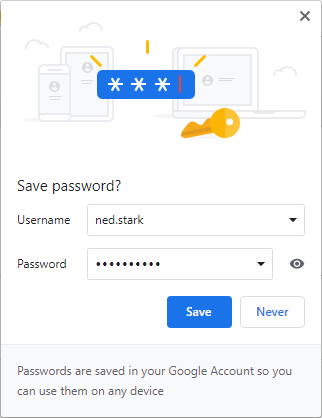 Remember Password with BrowserMost browsers have the ability to save your Username & Password to make it quick and easy to log into the DCI Web Portal This is available on most internet browsers (Google Chrome preferred) when you first log into your account or change your password. Remember Password ProcessNavigate to the DCI Portalacumen.dcisoftware.comEnter correct Username & PasswordSelect Sign InSave Password box will pop up on screen (right)Confirm login was successfulSelect SaveUsername & Password will now be saved for future useForgot Password?DCI also gives you the ability to reset your own password if it is lost or forgotten. As long as the user has a valid email on file, they can use the Forgot Password link below the Login screen. DCI will then send the user a Reset Password email to complete. 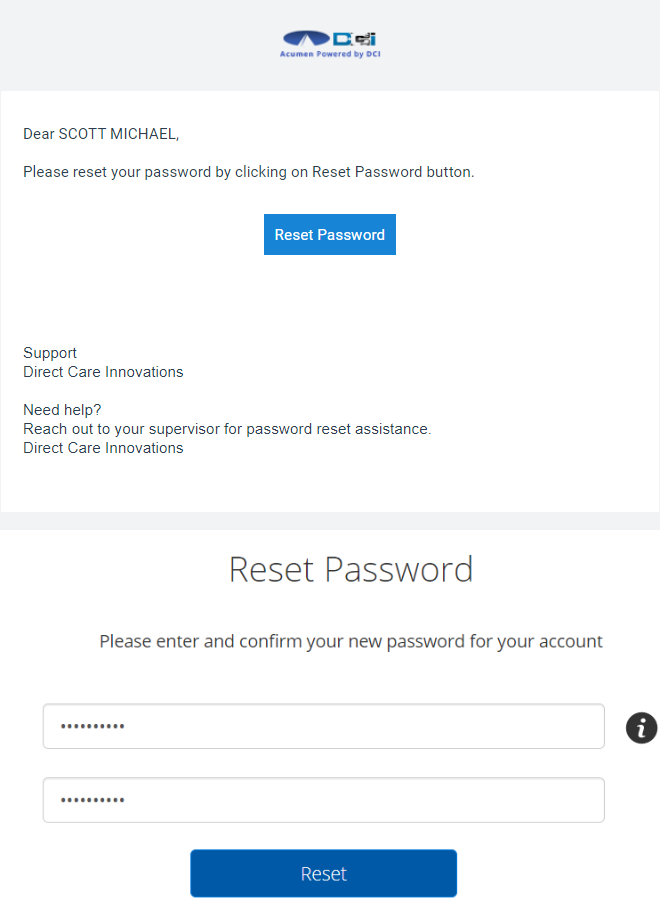 This email can also be sent by contacting your Acumen rep and request that we Reset Authentication Details.  Forgot Password ProcessNavigate to the DCI Portalacumen.dcisoftware.comSelect the Forgot Password link Open email linked to DCI profileFind the Reset Password email and open (right/top)Select Reset PasswordEnter new Password twice (right/bottom)Select Reset > Select YesSave new password with the steps aboveYour password has now been reset and saved. For any questions or to learn more please contact Acumen Customer Service at (877) 211-3738 today!